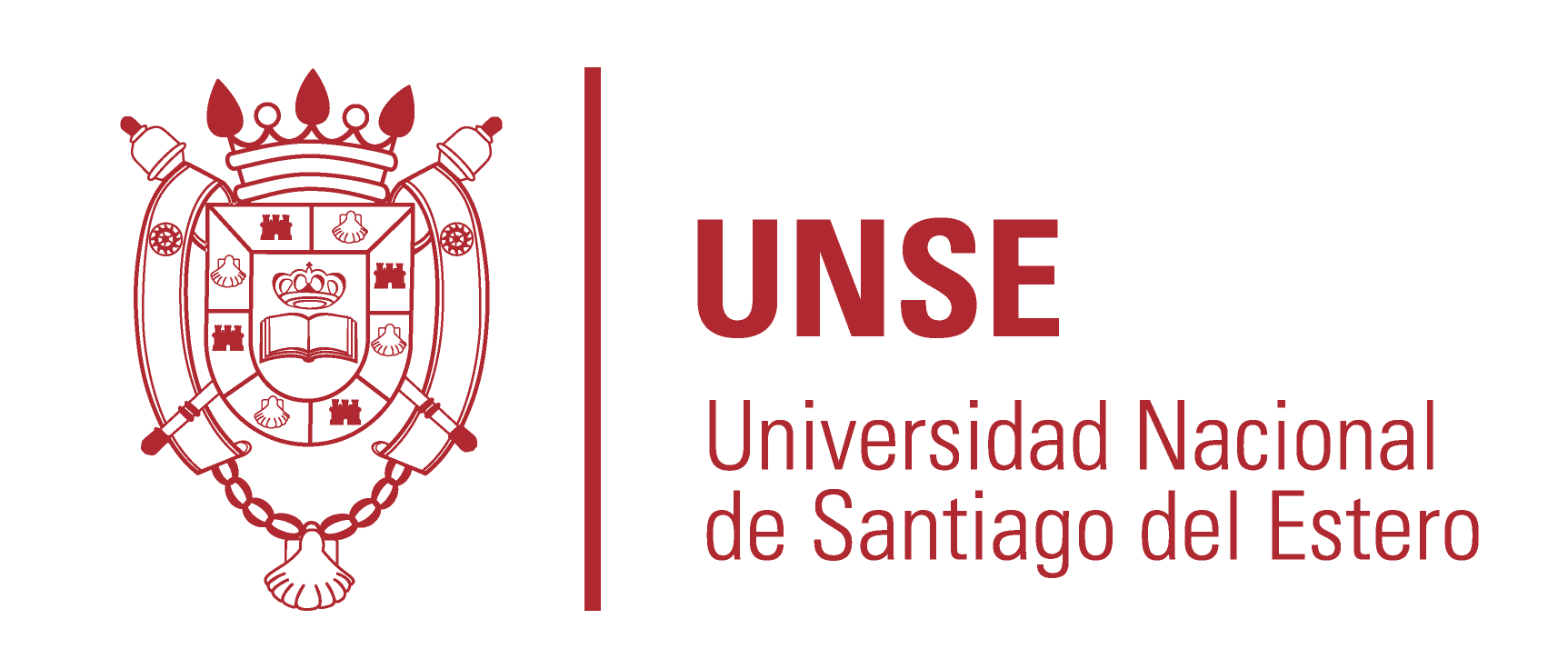 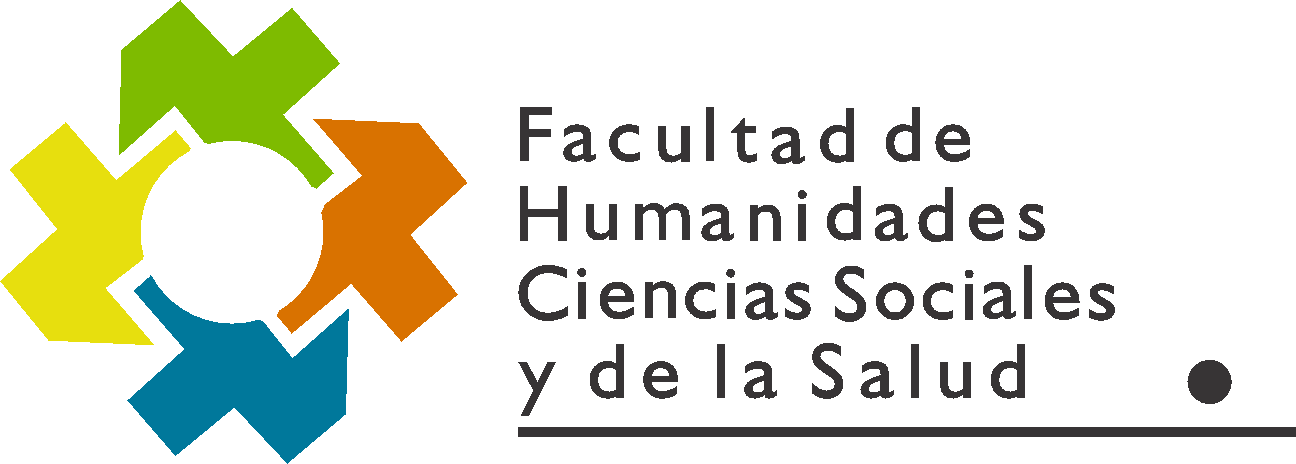 Santiago del Estero, 07 de noviembre de 2020.-RESOLUCION CD FHCSyS Nº  115/2020VISTO: 	                	El CUDAP Expte. Nº 2084,  presentado por  PAEZ, DNI Nº 34.329.926, Legajo Nº 852/2012 alumna de  de Licenciatura en Sociología; yCONSIDERANDO:                       Que mediante el mismo solicita autorización para el cursado  del Espacio Curricular ”Seminario Optativo de Feminismos, Violencias, Políticas y Derechos”, de  de Licenciatura en Trabajo Social, que se dicta en el Segundo Cuatrimestre del presente año académico, en el marco de  FHCSyS Nº 406/2019	            Que dicha Resolución, en su Art. 9º  establece lo siguiente: “Se autorizará al alumno, incorporar, como espacio curricular optativo, asignaturas que actualmente se estén dictando en cualquier carrera de grado y pregrado, en el ámbito de  este caso el alumno presentará la solicitud de cursado a  de Carrera y ésta la llevará al Consejo Directivo para su aprobación, como espacio curricular.”			Que cuenta con el informe favorable de  de  de  en Sociología y de Secretaría Académica de , cuyos informes se adjuntan a la nota de presentación			 Que en Reunión Extraordinaria Virtual de fecha 03 de noviembre de 2020, el Cuerpo resuelve, por unanimidad, autorizar la inscripción a la alumna Noelia PAEZ, DNI Nº 34.329.926, Legajo Nº 852/2012, de la Carrera de Licenciatura en Sociología, a cursar como Optativa la Asignatura “”Seminario Optativo de Feminismos, Violencias, Políticas y Derechos”, de la Carrera de Licenciatura en Trabajo Social”   Por ello;	                                     EL HONORABLE CONSEJO DIRECTIVO DE  HUMANIDADES, CIENCIAS SOCIALES Y DE  REUNION EXTRAORDINARIA VIRTUALRESUELVEARTICULO 1º.- Autorizar la inscripción de  PAEZ, DNI Nº 34.329.926, Legajo Nº 852/2012, de  de Licenciatura en Sociología, a cursar como Optativa  “”Seminario Optativo de Feminismos, Violencias, Políticas y Derechos”, de  de Licenciatura en Trabajo Social”, en el marco de  CD Nº 409/2019, de acuerdo con los considerandos expresados en la presente Resolución.                                                                                                                                                                                                                                     //..                                         //..RESOLUCION CD FHCSyS Nº  115/2020.-ARTÌCULO 2º.-  Establecer que dicha inscripción deberá registrarse y reconocerse como Espacio Curricular Optativo del Plan de Estudios de  en Sociología, una vez que la alumna cumpla con las exigencias de aprobación de la cátedra. ARTÍCULO 3º.- Hacer saber. Notificar  a  de   de Lic. en Sociología, Mg. Romina Cordero, por su intermedio a la alumna, a , Prof. Ana Castiglione, al Coordinador de  de Lic. en Trabajo Social, Dr. Eduardo Landriel  y a Dpto. Alumnos. Cumplido, archivar. GM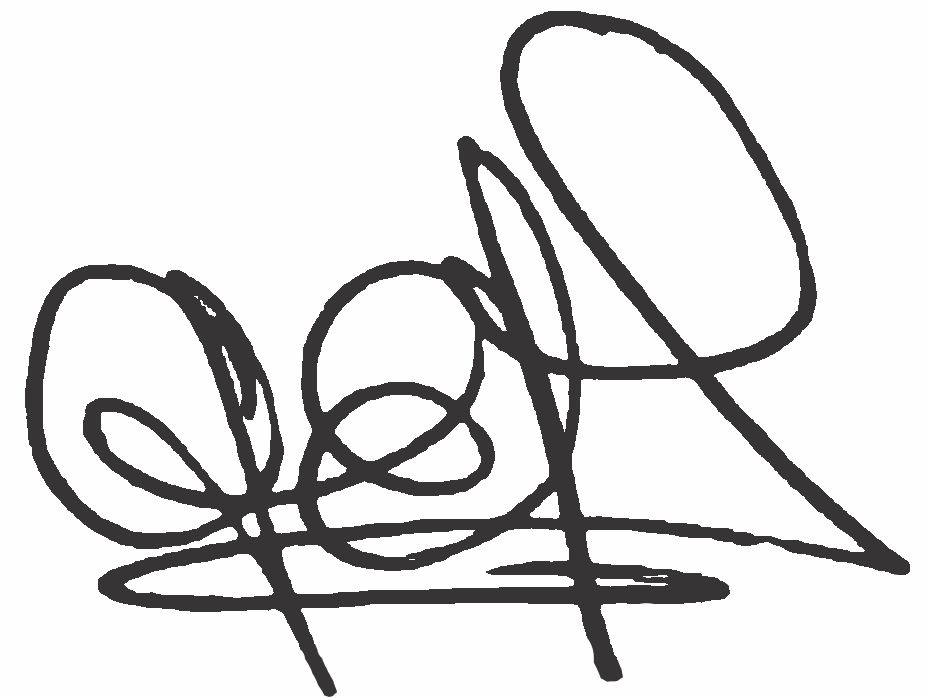 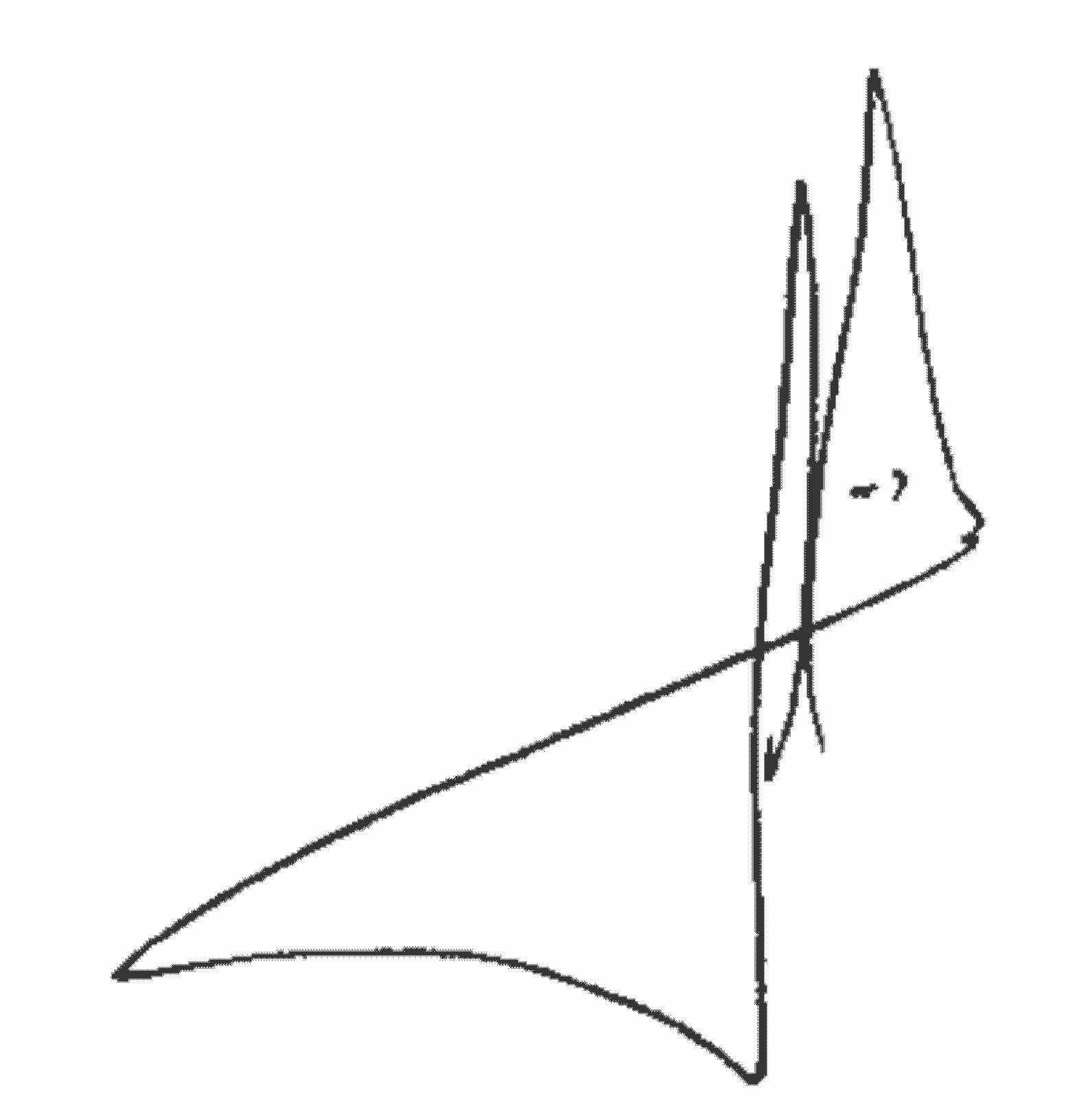 Lic. .Graciela Ferreira Soraire                                                                      Mg. Miguel Angel Curioni   Secretaria del Consejo Directivo                                                       Consejero Directivo FHCSyS-UNSE/       FHCSyS UNSE                                                                                    a cargo de la Presidencia CDFHCSyS                                                                                                                           Art.6° Res.CDHCSyS  150/1990